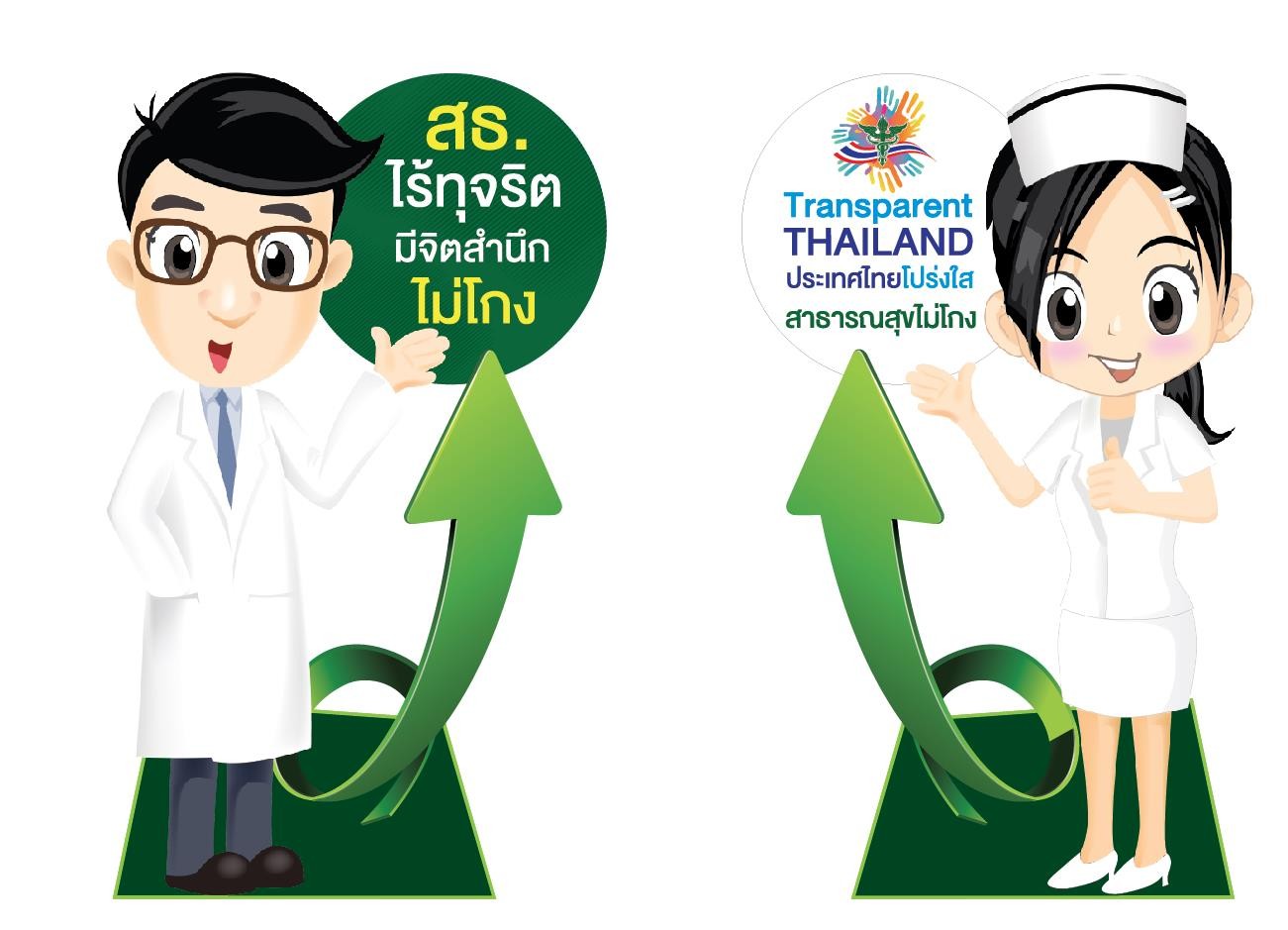 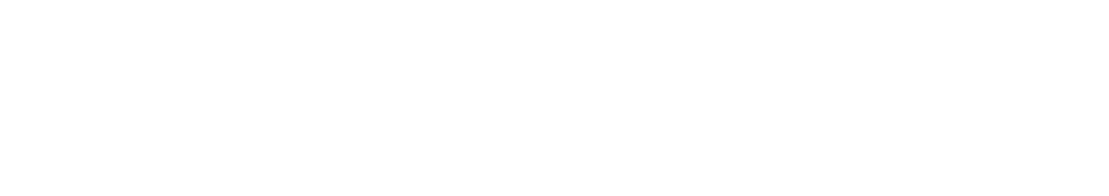 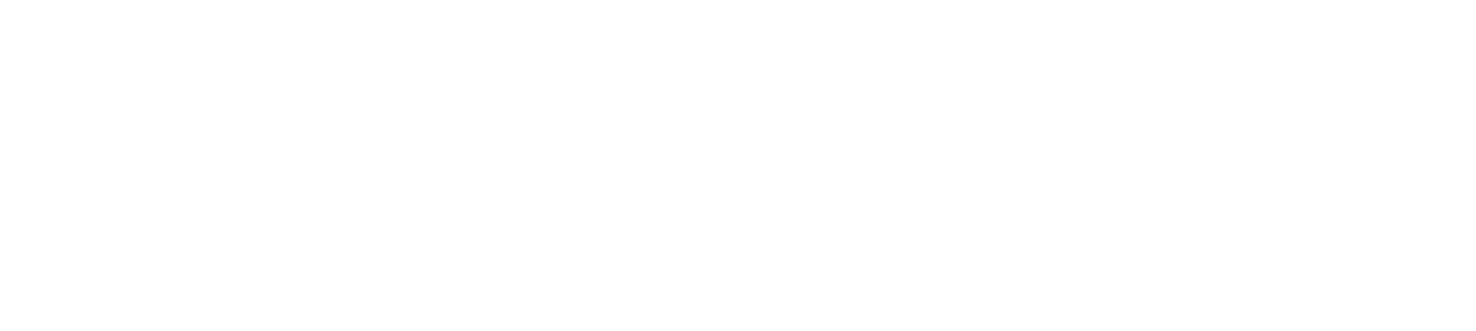 คู่มือการปฏิบัติงานกระบวนการจัดการเรื่องร้องเรียน/แจ้งเบาะแสด้านการทุจริตและประพฤติมิชอบ
ประจำปีงบประมาณพ.ศ.2562คำนำสำนักงานสาธารณสุขอำเภอแม่ลานมีบทบาทหน้าที่หลักในการ กำหนดทิศทางวางกรอบการดำเนินงานการป้องกันและปราบปรามการทุจริตและประพฤติมิชอบการส่งเสริม และคุ้มครองจริยธรรมของส่วนราชการให้สอดคล้องกับยุทธศาสตร์ชาติวาด้วยการป้องกันและปราบปราม การทุจริตเพื่อใช้เป็นเครื่องมือสำคัญในการสร้างการมีส่วนร่วมจากทุกภาคี เครือข่ายด้านการป้องกันและปราบปรามการทุจริตคอร์รัปชัน การส่งเสริมและคุ้มครองจริยธรรมทั้งภาครัฐ ภาคเอกชนโดยร่วมกำหนดเป้าหมายการพัฒนานากลยุทธ์ไปสู่การปฏิบัติตามแผนงาน/โครงการที่วางไว้ไปสู่เป้าหมายเดียวกันคือความสำเร็จอย่างมประสิทธิภาพและประสิทธิผลนอกจากนี้ยังมีหน้าที่สำคัญในการ ประสาน ติดตามหน่วยงานที่เกี่ยวข้องเกี่ยวกับการจัดการเรื่องให้เป็นไปตามระเบียบสานักนายกรัฐมนตรีวาด้วยการจัดการเรื่องราวร้องทุกข์พ.ศ.2552 ตั้งอยู่บนพื้นฐาน ของหลักธรรมาภิบาล(GoodGovernance)ในปีงบประมาณพ.ศ.2562สำนักงานสาธารณสุขอำเภอแม่ลานได้ทบทวนคู่มือการปฏิบัติงานกระบวนการจัดการเรื่องร้องเรียน/แจ้งเบาะแสด้านการทุจริตและประพฤติมิชอบ เพื่อเป็นวิธีปฏิบัติงาน(WorkInstruction)ของศูนย์ปฏิบัติการต่อต้านการทุจริตกระทรวงสาธารณสุข(ศปท.) สอดรับกับกระบวนการจัดการเรื่องราวร้องทุกข์สำนักงานสาธารณสุขอำเภอเวียงแหงหวังเป็นอย่างยิ่งว่า คู่มือการปฏิบัติงานกระบวนการจัดการเรื่องร้องเรียน/แจ้งเบาะแสด้านการทุจริตและประพฤติมิชอบ จะเป็น ประโยชน์สาหรับหน่วยงานและบุคลากรผู้ปฏิบัติงานที่จะนาไปเป็นมาตรฐานการปฏิบัติงานจัดการเรื่อง ร้องเรียน/แจ้งเบาะแสด้านการทุจริตและประพฤติมิชอบอย่างมีคุณภาพ                  สำนักงานสาธารณสุขอำเภอแม่ลาน11 กุมภาพันธ์ 2562สารบัญบทที่                                                หัวข้อ                                                หน้าและประพฤติมิชอบ3        ขั้นตอนการปฏิบัติงาน3.1ผังกระบวนการ                                                                              123.1.1กระบวนการจัดการเรื่องร้องเรียน/แจ้งเบาะแสด้านการทุจริต12 และประพฤติมิชอบบทที่1บทนำ1.1 หลักการและเหตุผลสำนักงานสาธารณสุขอำเภอแม่ลานมีบทบาทหน้าที่หลักในการกำหนดทิศทางวางกรอบการดำเนินงานการป้องกันและปราบปรามการทุจริตและประพฤติมิชอบการส่งเสริมและคุ้มครองจริยธรรมของส่วนราชการให้สอดคล้องกับยุทธศาสตร์ชาติวาด้วยการป้องกันและปราบปรามการทุจริตเพื่อใช้เป็นเครื่องมือสำคัญในการสร้างการมีส่วนร่วมจากทุกภาคีเครือข่ายด้านการป้องกันและปราบปรามการทุจริตคอร์รัปชันการส่งเสริมและคุ้มครองจริยธรรมทั้งภาครัฐภาคเอกชนโดยร่วมกำหนดเป้าหมายการพัฒนานากลยุทธ์ไปสู่การปฏิบัติตามแผนงาน/โครงการที่วางไว้ไปสู่เป้าหมายเดียวกันคือความสำเร็จอย่างมประสิทธิภาพและประสิทธิผลนอกจากนี้ยังมีหน้าที่สำคัญในการประสานติดตามหน่วยงานที่เกี่ยวข้องเกี่ยวกับการจัดการเรื่องให้เป็นไปตามระเบียบสานักนายกรัฐมนตรีวาด้วยการจัดการเรื่องราวร้องทุกข์พ.ศ. 2552 ตั้งอยู่บนพื้นฐานของหลักธรรมาภิบาล (Good Governance)ในปีงบประมาณพ.ศ. 2562 สำนักงานสาธารณสุขอำเภอแม่ลานได้ทบทวนคู่มือการปฏิบัติงานกระบวนการจัดการเรื่องร้องเรียน/แจ้งเบาะแสด้านการทุจริตและประพฤติมิชอบเพื่อเป็นวิธีปฏิบัติงาน (Work Instruction) ของศูนย์ปฏิบัติการต่อต้านการทุจริตกระทรวงสาธารณสุข (ศปท.) สอดรับกับกระบวนการจัดการเรื่องราวร้องทุกข์สำนักงานสาธารณสุขอำเภอเวียงแหงหวังเป็นอย่างยิ่งว่าคู่มือการปฏิบัติงานกระบวนการจัดการเรื่องร้องเรียน/แจ้งเบาะแสด้านการทุจริตและประพฤติมิชอบจะเป็นประโยชน์สาหรับหน่วยงานและบุคลากรผู้ปฏิบัติงานที่จะนาไปเป็นมาตรฐานการปฏิบัติงานจัดการเรื่องร้องเรียน/แจ้งเบาะแสด้านการทุจริตและประพฤติมิชอบอย่างมีคุณภาพ1.2  วัตถุประสงค์1)เพื่อให้บุคลากรผู้เกี่ยวข้องหรือเจ้าหน้าที่ผู้รับผิดชอบสามารถนำไปเป็นกรอบแนวทางการดาเนินงานให้เกิดเป็นรูปธรรมปฏิบัติงานตามมาตรฐานกระบวนการจัดการเรื่องร้องเรียน/แจ้งเบาะแสด้าน การทุจริตและประพฤติมิชอบได้อย่างมีประสิทธิภาพ2)เพื่อให้มั่นใจวากระบวนการจัดการเรื่องร้องเรียน/แจ้งเบาะแสด้านการทุจริต และประพฤติมิชอบ ใช้เป็นแนวทางการปฏิบัติงานตามขั้นตอนที่สอดคล้องกับข้อกำหนดระเบียบหลักเกณฑ์ และกฎหมาย ที่เกี่ยวข้องกับการรับเรื่องราวร้องทุกข์อย่างครบถ้วนและมีประสิทธิภาพ3) เพื่อเป็นหลักฐานแสดงขั้นตอนและวิธีการปฏิบัติงานที่สามารถถ่ายทอดให้กับผู้เข้ามาปฏิบัติงาน ใหม่พัฒนาให้การทางานเป็นมืออาชีพรวมทั้งแสดงหรือเผยแพร่ให้กับบุคคลภายนอกหรือผู้ใช้บริการ ให้สามารถเข้าใจและใช้ประโยชน์จากกระบวนการที่มีอยู่รวมถึงการเสนอแนะปรับปรุงกระบวนการในการ ปฏิบัติงาน4)เพื่อพิทักษ์สิทธิ์ของประชาชนและผู้ร้องเรียน/แจ้งเบาะแสตามรัฐธรรมนูญแห่งราชอาณาจักรไทย มาตรา5บทที่2ระบบการจัดการเรื่องร้องเรียน/แจ้งเบาะแสด้านการทุจริตและประพฤติมิชอบ2.1ขอบเขตใช้เป็นคู่มือมาตรฐานการปฏิบัติงานดาเนินงานกระบวนการจัดการเรื่องร้องเรียน/แจ้งเบาะแสด้าน การทุจริตและประพฤติมิชอบสาหรับเจ้าหน้าที่ผู้รับผิดชอบกระบวนการจัดการเรื่องร้องเรียน/แจ้งเบาะแส ด้านการทุจริตและประพฤติมิชอบของสำนักงานสาธารณสุขอำเภอแม่ลานโดย ผ่านทางช่องทาง6ช่องทางดังต่อไปนี้(๑) ติดต่อด้วยตนเองโดยผู้รับบริการสามารถขอรับแบบฟอร์มแจ้งข้อร้องเรียนข้อคิดเห็นหรือข้อเสนอแนะและคำชมเชยได้ที่เจ้าหน้าที่ประจำศูนย์รับข้อร้องเรียน	(๒) จดหมายโดยจ่าหน้าซองถึง“ศูนย์รับข้อร้องเรียนสำนักงานสาธารณสุขอำเภอแม่ลานเลขที่1 หมู่ 1 ตำบลแม่ลาน อำเภอแม่ลาน จังหวัดปัตตานี  94180(๓) ทางโทรศัพท์ได้แก่สำนักงานสาธารณสุขอำเภอแม่ริมหมายเลข053-297611(๔) ทางเฟสบุ๊คสำนักงานที่https://web.facebook.com/สำนักงานสาธารณสุขอำเภอแม่ลาน(๕) ตู้รับฟังความคิดเห็นของสำนักงาน	(๖) ช่องทางอื่นๆเช่นศูนย์ดำรงธรรมกระทรวงมหาดไทยหรือศูนย์บริการประชาชนสำนักงานปลัดสำนักนายกรัฐมนตรีโทรศัพท์หมายเลข๑๑๑๑เป็นต้น2.2บทบาทหน้าที่ของหน่วยงานที่รับผิดชอบสำนักงานสาธารณสุขอำเภอแม่ลานมีบทบาทหน้าที่ในการดาเนินการเสริมสร้างความเข้มแข็งและเป็นเครือข่ายสำคัญในการขับเคลื่อนนโยบายและมาตรการต่างๆในการต่อต้านการทุจริตมีอำนาจหน้าที่ดังนี้1.เสนอแนะแก่หัวหน้าส่วนราชการเกี่ยวกับการป้องกันและปราบปรามการทุจริตและประพฤติมิชอบของส่วนราชการรวมทั้งจัดทำแผนปฏิบัติการป้องกันและปราบปรามการทุจริตและประพฤติ มิชอบของส่วนราชการให้สอดคล้องกับยุทธศาสตร์ว่าด้วยการป้องกันและปราบปรามการทุจริตภาครัฐ และนโยบายของรัฐบาลที่เกี่ยวข้อง2.ประสานเร่งรัดและกำกับให้หน่วยงานในสังกัดดาเนินการตามแผนปฏิบัติการป้องกัน และปราบปรามการทุจริตและประพฤติมิชอบของส่วนราชการ3.ดำเนินการเกี่ยวกับข้อร้องเรียนการทุจริตการปฏิบัติหรือการละเว้นการปฏิบัติหน้าที่โดยมิชอบของเจ้าหน้าที่ในส่วนราชการ4.คุ้มครองจริยธรรมตามประมวลจริยธรรมข้าราชการพลเรือน5.ประสานงานเกี่ยวข้องกับการป้องกันและปราบปรามการทุจริตและประพฤติมิชอบและการคุ้มครองจริยธรรมกับหน่วยงานที่เกี่ยวข้อง6.ติดตามประเมินผลและจัดทารายงานการป้องกันและปราบปรามการทุจริตและประพฤติ มิชอบของส่วนราชการและการคุ้มครองจริยธรรมเสนอหัวหน้าส่วนราชการและหน่วยงานที่เกี่ยวข้อง7.ปฏิบัติงานร่วมกับหรือสนับสนุนการปฏิบัติงานของหน่วยงานที่เกี่ยวข้องหรือได้รับมอบหมาย2.3คำจำกัดความส่วนราชการหมายถึงส่วนราชการตามกฎหมายวาด้วยการปรับปรุงกระทรวงทบวงกรมและ หน่วยงานอนของรัฐที่อยู่ในกากับของราชการ ฝ่ายบริหารแต่ไม่รวมถึงองค์กรปกครองส่วนท้องถิ่นและ รัฐวิสาหกิจผู้บริหารหมายถึงผู้ที่มีอำนาจลงนามหรือสั่งการในขั้นตอนต่างๆเพื่อให้เรื่องร้องเรียน/ แจ้งเบาะแสด้านการทุจริตและประพฤติมิชอบได้รับการแก้ไขและ/หรือเป็นที่ยุติตลอดจนพิจารณาพัฒนา ระบบร้องเรียน/แจ้งเบาะแสด้านการทุจริตและประพฤติมิชอบให้เกิดประโยชน์สูงสุดเรื่องร้องเรียนหมายถึงความเดือดร้อนเสียหายอนเกิดจากการปฏิบัติหน้าที่ต่างๆของเจ้าหน้าที่ ของรัฐที่เกี่ยวข้องกับกระทรวงสาธารณสุข เช่นการประพฤติมิชอบตามประมวลจริยธรรมข้าราชการพลเรือน และจรรยาข้าราชการสานักงานปลัดกระทรวงสาธารณสุขหรือพบความผิดปกติในกระบวนการจัดซื้อจัดจ้าง ในส่วนราชการของกระทรวงสาธารณสุขการบรรจุแต่งตั้งข้าราชการพนักงานราชการและลูกจ้าง ข้อเสนอแนะและ/หรือข้อคิดเห็นต่างๆการร้องร้องเรียน/แจ้งเบาะแสหมายถึงการร้องเรียน/แจ้งเบาะแสด้านการทุจริตและประพฤติ มิชอบเพื่อดาเนินการตามที่กฎหมายกำหนดผ่านช่องทาง6ทางอันได้แก่ติดต่อด้วยตนเองโดยผู้รับบริการสามารถขอรับแบบฟอร์มแจ้งข้อร้องเรียนข้อคิดเห็นหรือข้อเสนอแนะและคำชมเชยได้ที่เจ้าหน้าที่ประจำศูนย์รับข้อร้องเรียน	(๒) จดหมายโดยจ่าหน้าซองถึง“ศูนย์รับข้อร้องเรียนสำนักงานสาธารณสุขอำเภอแม่ลานเลขที่1หมู่1  ตำบลแม่ลาน  อำเภอแม่ลาน  จังหวัดปัตตานี  94180(๓) ทางโทรศัพท์ได้แก่สำนักงานสาธารณสุขอำเภอแม่ลานหมายเลข053-297611(๔) ทางเฟสบุ๊คสำนักงานที่https://web.facebook.com/สำนักงานสาธารณสุขอำเภอแม่ลาน(๕) ตู้รับฟังความคิดเห็นของสำนักงาน (๖) ช่องทางอื่นๆเช่นศูนย์ดำรงธรรมกระทรวงมหาดไทยหรือศูนย์บริการประชาชนสำนักงานปลัดสำนักนายกรัฐมนตรีโทรศัพท์หมายเลข๑๑๑๑เป็นต้นการร้องเรียนกระทาผิดวินัย/ทุจริตหมายถึงการร้องเรียนกล่าวหาว่าเจ้าหน้าที่ของรัฐได้แก่ ข้าราชการพลเรือนสามัญลูกจ้างประจาพนักงานราชการและพนักงานกระทรวงสาธารณสุขกระทำความผิด ทางวินัย โดยมีการฝ่าฝืนข้อห้ามหรือข้อปฏิบัติที่กฎหมายหรือระเบียบได้กำหนดไววาเป็นความผิดทางวินัย และได้กำหนดโทษไว้ทั้งนี้อาจเป็นทั้งเรื่องเกี่ยวกับงานราชการหรือเรื่องส่วนตัวผู้ร้องเรียน/แจ้งเบาะแสหมายถึงผู้พบเห็นการกระทำอันมิชอบด้านการทุจริตคอร์รัปชันมีสิทธิ์เสนอคาร้องเรียน/แจ้งเบาะแสต่อส่วนราชการที่เกี่ยวข้องได้หน่วยรับเรื่องร้องเรียน/แจ้งเบาะแส  หมายถึงสำนักงานสาธารณสุขอำเภอแม่ลานหน่วยงานดำเนินการเรื่องร้องเรียน/แจ้งเบาะแสหมายถึง หน่วยงานที่มีหน้าที่ในการจัดการ แก้ไขกับเรื่องร้องเรียน/แจ้งเบาะแสด้านการทุจริตและประพฤติมิชอบนั้นๆประกอบด้วยสำนักงานสาธารณสุขอำเภอเวียงแหง หน่วยงานในสังกัดสำนักงานสาธารณสุขอำเภอแม่ริมและหน่วยงานภายนอกที่มีผู้ร้องเรียน/แจ้งเบาะแสเข้ามาผ่านชองทาง6ช่องทางดังกล่าวการดำเนินการหมายถึงการจัดการกับเรื่องร้องเรียน/แจ้งเบาะแสตั้งแต่ต้นจนถึงการได้รับการ แก้ไขหรือได้ข้อสรุปเพื่อแจ้งผู้ร้องเรียนกรณีที่ผู้ร้องเรียนแจ้งชื่อที่อยู่ชัดเจน2.4ประเภทเรื่องร้องเรียน/แจ้งเบาะแส2.5หลักเกณฑ์ในการรับเรื่องร้องเรียน/แจ้งเบาะแสด้านการทุจริตและประพฤติมิชอบ2.6.1   ใช้ถ้อยคาหรือข้อความสุภาพประกอบด้วย1)ชื่อที่อยู่ของผู้ร้องเรียน/แจ้งเบาะแสชัดเจน2)วันเดือนปีของหนังสอร้องเรียน/แจ้งเบาะแส3)ข้อเท็จจริงหรือพฤติการณ์ของเรื่องที่ร้องเรียน/แจ้งเบาะแสปรากฏอย่างชัดเจนว่ามีมูล ข้อเท็จจริงหรือชี้ช่องทางแจ้งเบาะแสเกี่ยวกับการทุจริตของเจ้าหน้าที่/หน่วยงานชัดแจ้งเพียงพอที่สามารถ ดาเนินการสืบสวน/สอบสวนได้4)ระบุพยานเอกสารพยานวัตถุและพยานบุคคล(ถ้ามี)2.6.2   ข้อร้องเรียน/แจ้งเบาะแสต้องเป็นเรื่องจริงที่มีมูลเหตุมิได้หวังสร้างกระแสหรือสร้างข่าว ที่เสียหายต่อบุคคลอื่นหรือหน่วยงานที่เกี่ยวข้อง2.6.3   เป็นเรื่องที่ผู้ร้องเรียน/แจ้งเบาะแสได้รับความไม่ชอบธรรมอันเนื่องมาจากการปฏิบัติหน้าที่ ต่างๆของเจ้าหน้าที่หน่วยงานในสังกัดสานักงานปลัดกระทรวงสาธารณสุข2.6.5   เรื่องร้องเรียน/แจ้งเบาะแสที่มีข้อมูลไมครบถ้วนไม่เพียงพอหรือไม่สามารถหาข้อมูลเพิ่มเติมได้ในการดำเนินการตรวจสอบหาข้อเท็จจริงสืบสวนสอบสวนให้ยุติเรื่องหรือรับทราบเป็นข้อมูลและเก็บ เป็นฐานข้อมูล2.6.6   ไม่เป็นคำร้องเรียนที่เข้าลักษณะดังต่อไปนี้1)คำร้องเรียน/แจ้งเบาะแส ที่เป็นบัตรสนเท่ห์เวนแต่บัตรสนเท่ห์ระบุหลักฐานพยาน แวดล้อมชัดเจนและเพียงพอที่จะทาการสืบสวนสอบสวนต่อไปได้ซึ่งเป็นไปตามมติคณะรัฐมนตรีเมื่อวนที่22 ธันวาคม2551จึงจะรับไว้พิจารณาเป็นการเฉพาะเรื่อง2)คำร้องเรียน/แจ้งเบาะแสที่เข้าสู่กระบวนการยุติธรรมแล้วหรือเป็นเรื่องที่ศาลได้มี คาพิพากษาหรือคาสั่งที่สุดแล้ว3)เรื่องร้องเรียน/แจ้งเบาะแสที่อยู่ในอำนาจหน้าที่ของหน่วยงานที่มีหน้าที่รับผิดชอบโดยตรงหรือองค์กรอิสระที่กฎหมายกำหนดไวเป็นการเฉพาะเว้นแต่คำร้องจะระบุวาหน่วยงานดังกล่าวไม่ดาเนินการ หรือดำเนินการแล้วยังไม่มีผลความคืบหน้าทั้งนี้ขึ้นอยู่กับดุลยพินิจของผู้บังคับบัญชา4)คำร้องเรียน/แจ้งเบาะแสที่เกิดจากการโต้แย้งสิทธิระหว่างบุคคลต่อบุคคลด้วยกันนอกเหนือจากหลักเกณฑ์ดังกล่าวข้างต้นแล้ว ให้อยู่ในดุลยพินิจของผู้บังคับบัญชาว่าจะรับไว พิจารณาหรือไม่เป็นเรื่องเฉพาะกรณีบทที่3ขั้นตอนการปฏิบัติงาน3.1   ผังกระบวนการ3.1.1กระบวนการจัดการเรื่องรองเรียน/แจ้งเบาะแสดานการทุจริตและประพฤติมิชอบ3.1.2   ขอบเขตเริ่มจากสำนักงานสาธารณสุขอำเภอแม่ลานรับเรื่องร้องเรียน/ แจ้งเบาะแสด้านการทุจริตและประพฤติชอบจากช่องทางการร้องเรียน6ช่องทางดังต่อไปนี้(๑) ติดต่อด้วยตนเองโดยผู้รับบริการสามารถขอรับแบบฟอร์มแจ้งข้อร้องเรียนข้อคิดเห็นหรือข้อเสนอแนะและคำชมเชยได้ที่เจ้าหน้าที่ประจำศูนย์รับข้อร้องเรียน	(๒) จดหมายโดยจ่าหน้าซองถึง“ศูนย์รับข้อร้องเรียนสำนักงานสาธารณสุขอำเภอแม่ลาน เลขที่1หมู่1ตำบลแม่ลาน  อำเภอแม่ลาน  จังหวัดปัตตานี  94180(๓) ทางโทรศัพท์ได้แก่สำนักงานสาธารณสุขอำเภอแม่ลานหมายเลข053-297611(๔) ทางเฟสบุ๊คสำนักงานที่https://web.facebook.com/สำนักงานสาธารณสุขอำเภอแม่ริม(๕) ตู้รับฟังความคิดเห็นของสำนักงาน (๖) ช่องทางอื่นๆเช่นศูนย์ดำรงธรรมกระทรวงมหาดไทยหรือศูนย์บริการประชาชนสำนักงานปลัดสำนักนายกรัฐมนตรีโทรศัพท์หมายเลข๑๑๑๑ลงทะเบียนรับเรื่องในระบบสารบรรณอิเล็กทรอนิกส์คัดแยกหนังสือ วิเคราะห์เนื้อหาของเรื่องร้องเรียน/แจ้งเบาะแสด้านการทุจริตและประพฤติชอบ สรุปความเห็นเสนอและจัดทำหนังสือถึงสาธารณสุขอำเภอแม่ลาน เพื่อพิจารณาลงนาม ส่งเรื่องให้หน่วยงานที่เกี่ยวข้อง ดำเนินการสำนักงานสาธารณสุขอำเภอเวียงแหงแจ้งผู้ร้องทุกข์/ร้องเรียน(กรณีมีชื่อ/ที่อยู่/หน่วยงานชดเจน)ทราบเบื้องต้นภายใน15 วัน รับรายงานและติดตามความก้าวหน้าผลการดาเนินงานจากหน่วยงานที่เกี่ยวข้องสรุปรายงานผลการ ดาเนินงานเสนอสำนักงานสาธารณสุขอำเภอแม่ลาน เก็บข้อมูลในระบบอิเล็กทรอนิกส์เพื่อการ ประมวลผลและสรุปวิเคราะห์จัดทารายงานสรุปผลการวิเคราะห์เสนอผู้บริหาร(รายเดือน/รายปี)สำนักงานสาธารณสุขอำเภอแม่ลานเก็บเรื่อง3.1.3     ขั้นตอนการปฏิบัติการ(1) เจ้าหน้าที่สำนักงานสาธารณสุขอำเภอแม่ลานรับเรื่องร้องเรียน/แจ้งเบาะแส ด้านการทุจริตและประพฤติชอบจากชองทางการร้องเรียนของสำนักงานสาธารณสุขอำเภอเวียงแหง6ช่องทางดังต่อไปนี้-ติดต่อด้วยตนเองโดยผู้รับบริการสามารถขอรับแบบฟอร์มแจ้งข้อร้องเรียนข้อคิดเห็นหรือข้อเสนอแนะและคำชมเชยได้ที่เจ้าหน้าที่ประจำศูนย์รับข้อร้องเรียน-จดหมายโดยจ่าหน้าซองถึง“ศูนย์รับข้อร้องเรียนสำนักงานสาธารณสุขอำเภอแม่ลานเลขที่1หมู่1ตำบลแม่ลาน  อำเภอแม่ลาน  จังหวัดปัตตานี  94180        -ทางโทรศัพท์ได้แก่สำนักงานสาธารณสุขอำเภอแม่ลาน หมายเลข053-297611        -ทางเฟสบุ๊คสำนักงานที่https://web.facebook.com/สำนักงานสาธารณสุขอำเภอแม่ลาน-ตู้รับฟังความคิดเห็นของสำนักงาน-ช่องทางอื่นๆเช่นศูนย์ดำรงธรรมกระทรวงมหาดไทยหรือศูนย์บริการประชาชนสำนักงานปลัดสำนักนายกรัฐมนตรีโทรศัพท์หมายเลข๑๑๑๑(2) เจ้าหน้าที่สำนักงานสาธารณสุขอำเภอแม่ลานลงทะเบียนรับเรื่องในระบบ สารบรรณอิเล็กทรอนิกส์(3) เจ้าหน้าที่สำนักงานสาธารณสุขอำเภอแม่ลานคัดแยกหนังสือวิเคราะห์เนื้อหาของเรื่องร้องเรียน/แจ้งเบาะแสด้านการทุจริตและประพฤติชอบ(4) เจ้าหน้าที่สำนักงานสาธารณสุขอำเภอแม่ลานสรุปความเห็นเสนอและจัดทำหนังสือถึงสาธารณสุขอำเภอแม่ลานพิจารณาลงนาม(5) เจ้าหน้าที่สำนักงานสาธารณสุขอำเภอแม่ลานส่งเรื่องให้หน่วยงานที่เกี่ยวข้อง ดำเนินการ(6) เจ้าหน้าที่สำนักงานสาธารณสุขอำเภอแม่ลาน แจ้งผู้ร้องทุกข์/ร้องเรียน(กรณี มีชื่อ/ที่อยู่/หน่วยงานชัดเจน)ทราบเบื้องต้นภายใน15วัน(7) เจ้าหน้าที่สำนักงานสาธารณสุขอำเภอแม่ลานรับรายงานและติดตามความก้าวหน้าผลการดำเนินงานจากหน่วยงานที่เกี่ยวข้อง(8) เจ้าหน้าที่สำนักงานสาธารณสุขอำเภอแม่ลานเสนอสาธารณสุขอำเภอแม่ลาน(9) เจ้าหน้าที่สำนักงานสาธารณสุขอำเภอแม่ลาน เก็บข้อมูลในระบบอิเล็กทรอนิกส์เพื่อการประมวลผลและสรุปวิเคราะห์(10)เจ้าหน้าที่สำนักงานสาธารณสุขอำเภอแม่ลาน วิเคราะห์จัดทารายงานสรุปผลการวิเคราะห์เสนอผู้บริหาร(รายเดือน/รายปี)(11)เจ้าหน้าที่สำนักงานสาธารณสุขอำเภอแม่ลานจัดเก็บเรื่องบทที่4กฎหมาย ระเบียบและเอกสารที่เกี่ยวข้อง4.1 กฎหมายระเบียบและเอกสารที่เกี่ยวข้อง1.รัฐธรรมนูญแห่งราชอาณาจักรไทยมาตรา59บัญญัติให้บุคคลย่อมมีสิทธิ์เสนอเรื่องราวร้องทุกข์และได้รับการแจ้งผลการพิจารณาภายในเวลาอันรวดเร็ว2.พระราชกฤษฎีกาว่าด้วยหลักเกณฑ์และวิธีการบริหารกิจการบ้านเมืองที่ดีพ.ศ.2546มาตรา 383.พระราชบัญญัติระเบียบข้าราชการพลเรือนพ.ศ.2551(กรณีข้าราชการพลเรือนสามัญ)4.พระราชบัญญัติข้อมูลข่าวสารของราชการพ.ศ.25465.ระเบียบสำนักนายกรัฐมนตรีว่าด้วยการรับฟังความคิดเห็นของประชาชนพ.ศ.๒๕๔๘6.ระเบียบสำนักนายกรัฐมนตรีว่าด้วยการพัสดุพ.ศ.2535 และที่แก้ไขเพิ่มเติม7.ระเบียบสำนักนายกรัฐมนตรีว่าด้วยงานสารบรรณพ.ศ.2526และที่แก้ไขเพิ่มเติม8.ระเบียบกระทรวงการคลังว่าด้วยลูกจ้างประจำของส่วนราชการพ.ศ.2537(กรณีลูกจ้างประจา)9.ระเบียบสำนักนายกรัฐมนตรีว่าด้วยการรักษาความลับของทางราชการพ.ศ.254410.ระเบียบสำนักนายกรัฐมนตรีว่าด้วยพนักงานราชการพ.ศ. 2547(กรณีพนักงานราชการ)11.ระเบียบสำนักนายกรัฐมนตรีว่าด้วยการจัดการเรื่องราวร้องทุกข์พ.ศ.255212.ระเบียบกระทรวงสาธารณสุขว่าด้วยพนักงานกระทรวงสาธารณสุขพ.ศ.2556(กรณีพนักงานกระทรวงสาธารณสุข)13.หนังสือสำนักเลขาธิการคณะรัฐมนตรีที่นร0206/ว218ลงวนที่25ธันวาคม2541เรื่อง หลักเกณฑ์และแนวทางปฏิบัติเกี่ยวกับการร้องเรียนกล่าวโทษข้าราชการ และการสอบสวนเรื่องราวร้องเรียน กล่าวโทษข้าราชการว่ากระทำผิดวินัย4.2 การจัดเก็บเอกสาร4.3 ผู้มีสิทธิ์เข้าถึง- เจ้าหน้าที่สำนักงานสาธารณสุขอำเภอแม่ลาน4.4 ระบบการติดตามและประเมินผล4.4.1 ร้อยละของเรื่องร้องเรียน/แจ้งเบาะแสที่ได้รับการดาเนินการภายใน15วันทำการ4.4.2 ระดับความสำเร็จของเรื่องร้องเรียน/แจ้งเบาะแสได้รับการติดตามผลการดาเนินงานในการแก้ไขปัญหา4.4.3 ระดับความสำเร็จของการจัดทำรายงานสรุปผลการดาเนินงานเรื่องร้องเรียน/แจ้งเบาะแสคำนาสารบัญ1บทนำ1.1หลักการและเหตุผล11.2วัตถุประสงค์32ระบบการจัดการเรื่องร้องเรียน/แจ้งเบาะแสด้านการทุจริตและประพฤติมิชอบ2.1หน่วยงาน42.2ขอบเขต52.3บทบาทหน้าที่ของหน่วยงานที่รับผิดชอบ62.4คาจากัดความ82.5ประเภทเรื่องร้องเรียน/แจ้งเบาะแส92.6หลักเกณฑ์ในการรับเรื่องร้องเรียน/แจ้งเบาะแสด้านการทุจริต11ประเภทนิยามตัวอย่างที่เป็นรูปธรรม1)การบริหารจัดการการที่สวนราชการดาเนินการด้านการบริหารจัดการโดยเปิดเผยโปร่งใสและเป็นธรรมโดยพิจารณาถึงประโยชนและ ผลเสียทางสังคมภาระต่อประชาชน คุณภาพวัตถุประสงค์ที่จะดาเนินการ และประโยชนระยะยาวของราชการที่ จะไดรับประกอบกัน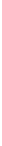 1.การบริหารทั่วไปและงบประมาณร้องเรียนโดยกล่าวหาผู้บริหารเจ้าหน้าที่ของหน่วยงานมีพฤติกรรมสอในทาง ไม่สุจริตหลายประการ2.การบริหารงานพัสดุร้องเรียนโดยกล่าวหาว่าผู้เกี่ยวข้องในการจัดซื้อจัดจ้าง มีพฤติกรรมส่อในทางไม่โปร่งใสหลาย ประการ3.การบริหารงานบุคคลร้องเรียนโดย กล่าวหาว่าผู้บริหารและผู้เกี่ยวข้อง ดำเนินการเกี่ยวกับการแต่งตั้งการเลื่อน ตำแหน่งการพิจารณาความดีความชอบ และการแต่งตั้งโยกย้ายไม่ชอบธรรม ฯลฯประเภทนิยามตัวอย่างที่เป็นรูปธรรม2)วินัยข้าราชการกฎระเบียบต่างๆที่วางหลักเกณฑ์ขึ้นมาเป็นกรอบควบคุมให้ข้าราชการ ปฏิบัติหน้าที่และกำหนดแบบแผนความ ประพฤติของข้าราชการเพื่อให้ ข้าราชการประพฤติปฏิบัติหน้าที่ราชการ เป็นไปด้วยความเรียบรอยโดยกำหนด ให้ข้าราชการวางตัวให้เหมาะสมตาม พ.ร.บ.ระเบียบข้าราชการพลเรือนพ.ศ.2551การไม่ปฏิบัติหน้าที่ตามบทบัญญัติว่าด้วยวินัยข้าราชการตามที่กฎหมาย กำหนดฯลฯ3)ค่าตอบแทนการจ่ายเงินค่าตอบแทนในการปฏิบัติงานของเจ้าหน้าที่มีเจตนารมณ์ เพื่อการจ่ายเงินค่าตอบแทนสาหรับ เจ้าหน้าที่ที่ปฏิบัติงานในหน่วยบริการ ในช่วงนอกเวลาราชการและเจ้าหน้าที่ที่ ปฏิบัติงานนอกหน่วยบริการหรือต่าง หน่วยบริการทั้งในเวลาราชการและนอก เวลาราชการไปในทางมิชอบหรือมีการ ทุจริต1.การเบิกจ่ายเงินพตส.2.ค่าตอบแทนไม่ทาเวชปฏิบัติ3.ค่าตอบแทนปฏิบัติงานนอกเวลา ราชการ4.ค่าตอบแทนอสม.5.ค่าตอบแทนสาหรับเจ้าหน้าที่ท ปฏิบัติงานในหน่วยบริการในช่วงนอก เวลาราชการฯลฯ4)ขัดแย้งกับเจ้าหน้าที่/หน่วยงานของรัฐการที่ผู้ร้องเรียนหรือผู้เสียหายของหน่วยงานร้องเรียนเจ้าหน้าที่หรือ หน่วยงานเกี่ยวกับการกระทาการใดๆ ที่มีผลก่อให้เกิดความเสียหายอย่างใด อย่างหนึ่งต่อผู้ร้องเรียนหรือหน่วยงาน ในสังกัดกระทรวงสาธารณสุขปฏิบัติการใดที่ส่อไปในทางทุจริตประพฤติมิชอบชื่อเอกสารสถานที่เก็บผู้รับผิดชอบระยะเวลาคู่มือการปฏิบัติงานกระบวนการจัดการเรื่องร้องเรียน/แจ้งเบาะแสด้านการทุจริตและประพฤติมิชอบสำนักงานสาธารณสุขอำเภอแม่ลานงานบริหาร1 ปี(ทบทวน)คู่มือการปฏิบัติงานกระบวนการจัดการเรื่องร้องเรียน/แจ้งเบาะแสด้านการทุจริตและประพฤติมิชอบเว็บไซต์https://web.facebook.com/สำนักงานสาธารณสุขอำเภอแม่ลานงานบริหารAvailable